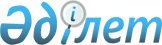 Ақжар аудандық мәслихатының 2022 жылғы 27 желтоқсандағы № 28-1 "2023-2025 жылдарға арналған Ақжар аудандық бюджетін бекіту туралы" шешіміне өзгерістер енгізу туралыСолтүстік Қазақстан облысы Ақжар аудандық мәслихатының 2023 жылғы 13 шілдедегі № 6-1 шешімі
      Қазақстан Республикасының Бюджет кодексінің 106 бабына, Қазақстан Республикасының "Қазақстан Республикасындағы жергілікті мемлекеттік басқару және өзін-өзі басқару туралы" Заңының 6-бабына сәйкес Солтүстік Қазақстан облысының Ақжар аудандық мәслихаты ШЕШТІ:
      1. Ақжар аудандық мәслихатының "2023-2025 жылдарға арналған Ақжар аудандық бюджетін бекіту туралы" 2022 жылғы 27 желтоқсандағы № 28-1 шешіміне мынадай өзгерістер енгізілсін:
      1 тармақ жаңа редакцияда жазылсын:
       "1. 2023-2025 жылдарға арналған Ақжар аудандық бюджеті осы шешімге тиісінше 1, 2 және 3 қосымшаларға сәйкес, оның ішінде 2023 жылға келесі көлемдерде бекітілсін:
      1) кірістер – 4 215 326,9 мың теңге:
      салықтық түсімдер – 638 274 мың теңге;
      салықтық емес түсімдер – 9 117 мың теңге;
      негізгі капиталды сатудан түсетін түсімдер – 0 теңге;
      трансферттер түсімі – 3 567 935,9 мың теңге;
      2) шығындар – 4 288 826 мың теңге;
      3) таза бюджеттік кредиттеу – 31 763 мың теңге:
      бюджеттік кредиттер – 87 975 мың теңге;
      бюджеттік кредиттерді өтеу – 56 212 мың теңге;
      4) қаржы активтерімен операциялар бойынша сальдо – 0 теңге:
      қаржы активтерін сатып алу – 0 теңге;
      мемлекеттің қаржы активтерін сатудан түсетін түсімдер - 0 теңге;
      5) бюджет тапшылығы (профициті) – -105 262,1 мың теңге;
      6) бюджет тапшылығын қаржыландыру (профицитін пайдалану) – 105 262,1 мың теңге:
      қарыздар түсімі – 87 975 мың теңге;
      қарыздарды өтеу – 56 212 мың теңге;
      бюджет қаражатының пайдаланылатын қалдықтары – 73 499,1 мың теңге.";
      көрсетілген шешімнің 1 қосымшасы осы шешімнің 1 қосымшасына сәйкес жаңа редакцияда жазылсын.
      көрсетілген шешімнің 6 қосымшасы осы шешімнің 2 қосымшасына сәйкес жаңа редакцияда жазылсын.
      2. Осы шешім 2023 жылдың 1 қаңтарынан бастап қолданысқа енгізіледі. Ақжар ауданының 2023 жылға арналған бюджеті 2023 жылға арналған аудандық бюджеттің бюджеттік бағдарламаларына бөле отырып, бюджеттік даму бағдарламаларының тізбесі
					© 2012. Қазақстан Республикасы Әділет министрлігінің «Қазақстан Республикасының Заңнама және құқықтық ақпарат институты» ШЖҚ РМК
				
      Ақжар аудандық мәслихат төрағасы 

М.Жүсіпбеков
Солтүстік Қазақстан облысыАқжар аудандық мәслихатының2023 жылғы 13 шілдедегі№ 6-1 шешіміне 1 қосымшаСолтүстік Қазақстан облысыАқжар аудандық мәслихатының2022 жылғы 27 желтоқсандағы№ 28-1 шешіміне 1 қосымша
Санаты
Санаты
Санаты
Атауы
Атауы
Атауы
Атауы
Атауы
Сомасы, мың тенге
Сыныбы
Сыныбы
Атауы
Атауы
Атауы
Атауы
Атауы
Сомасы, мың тенге
Кіші сыныбы
Атауы
Атауы
Атауы
Атауы
Атауы
Сомасы, мың тенге
1. Кірістер
1. Кірістер
1. Кірістер
1. Кірістер
1. Кірістер
4215326,9
1
Салықтық түсімдер
Салықтық түсімдер
Салықтық түсімдер
Салықтық түсімдер
Салықтық түсімдер
638274
01
Табыс салығы 
Табыс салығы 
Табыс салығы 
Табыс салығы 
Табыс салығы 
76192
1
Корпоративтік табыс салығы
Корпоративтік табыс салығы
Корпоративтік табыс салығы
Корпоративтік табыс салығы
Корпоративтік табыс салығы
76192
03
Әлеуметтiк салық 
Әлеуметтiк салық 
Әлеуметтiк салық 
Әлеуметтiк салық 
Әлеуметтiк салық 
419918
1
Әлеуметтік салық 
Әлеуметтік салық 
Әлеуметтік салық 
Әлеуметтік салық 
Әлеуметтік салық 
419918
04
Меншiкке салынатын салықтар
Меншiкке салынатын салықтар
Меншiкке салынатын салықтар
Меншiкке салынатын салықтар
Меншiкке салынатын салықтар
48630
1
Мүлiкке салынатын салықтар 
Мүлiкке салынатын салықтар 
Мүлiкке салынатын салықтар 
Мүлiкке салынатын салықтар 
Мүлiкке салынатын салықтар 
48630
05
Тауарларға, жұмыстарға және қызметтерге салынатын iшкi салықтар 
Тауарларға, жұмыстарға және қызметтерге салынатын iшкi салықтар 
Тауарларға, жұмыстарға және қызметтерге салынатын iшкi салықтар 
Тауарларға, жұмыстарға және қызметтерге салынатын iшкi салықтар 
Тауарларға, жұмыстарға және қызметтерге салынатын iшкi салықтар 
90667
2
Акциздер 
Акциздер 
Акциздер 
Акциздер 
Акциздер 
1390
3
Табиғи және басқа да ресурстарды пайдаланғаны үшiн түсетiн түсiмдер
Табиғи және басқа да ресурстарды пайдаланғаны үшiн түсетiн түсiмдер
Табиғи және басқа да ресурстарды пайдаланғаны үшiн түсетiн түсiмдер
Табиғи және басқа да ресурстарды пайдаланғаны үшiн түсетiн түсiмдер
Табиғи және басқа да ресурстарды пайдаланғаны үшiн түсетiн түсiмдер
83316
4
Кәсiпкерлiк және кәсiби қызметтi жүргiзгенi үшiн алынатын алымдар
Кәсiпкерлiк және кәсiби қызметтi жүргiзгенi үшiн алынатын алымдар
Кәсiпкерлiк және кәсiби қызметтi жүргiзгенi үшiн алынатын алымдар
Кәсiпкерлiк және кәсiби қызметтi жүргiзгенi үшiн алынатын алымдар
Кәсiпкерлiк және кәсiби қызметтi жүргiзгенi үшiн алынатын алымдар
5961
08
Заңдық маңызы бар әрекеттерді жасағаны және (немесе) оған уәкілеттігі бар мемлекеттік органдар немесе лауазымды адамдар құжаттар бергені үшін алынатын міндетті төлемдер
Заңдық маңызы бар әрекеттерді жасағаны және (немесе) оған уәкілеттігі бар мемлекеттік органдар немесе лауазымды адамдар құжаттар бергені үшін алынатын міндетті төлемдер
Заңдық маңызы бар әрекеттерді жасағаны және (немесе) оған уәкілеттігі бар мемлекеттік органдар немесе лауазымды адамдар құжаттар бергені үшін алынатын міндетті төлемдер
Заңдық маңызы бар әрекеттерді жасағаны және (немесе) оған уәкілеттігі бар мемлекеттік органдар немесе лауазымды адамдар құжаттар бергені үшін алынатын міндетті төлемдер
Заңдық маңызы бар әрекеттерді жасағаны және (немесе) оған уәкілеттігі бар мемлекеттік органдар немесе лауазымды адамдар құжаттар бергені үшін алынатын міндетті төлемдер
2867
1
Мемлекеттік баж
Мемлекеттік баж
Мемлекеттік баж
Мемлекеттік баж
Мемлекеттік баж
2867
2
Салықтық емес түсiмдер
Салықтық емес түсiмдер
Салықтық емес түсiмдер
Салықтық емес түсiмдер
Салықтық емес түсiмдер
9117
01
Мемлекеттік меншіктен түсетін кірістер
Мемлекеттік меншіктен түсетін кірістер
Мемлекеттік меншіктен түсетін кірістер
Мемлекеттік меншіктен түсетін кірістер
Мемлекеттік меншіктен түсетін кірістер
4580
5
Мемлекет меншігіндегі мүлікті жалға беруден түсетін кірістер
Мемлекет меншігіндегі мүлікті жалға беруден түсетін кірістер
Мемлекет меншігіндегі мүлікті жалға беруден түсетін кірістер
Мемлекет меншігіндегі мүлікті жалға беруден түсетін кірістер
Мемлекет меншігіндегі мүлікті жалға беруден түсетін кірістер
4124
7
Мемлекеттік бюджеттен берілген кредиттер бойынша сыйақылар
Мемлекеттік бюджеттен берілген кредиттер бойынша сыйақылар
Мемлекеттік бюджеттен берілген кредиттер бойынша сыйақылар
Мемлекеттік бюджеттен берілген кредиттер бойынша сыйақылар
Мемлекеттік бюджеттен берілген кредиттер бойынша сыйақылар
456
06
Басқа да салықтық емес түсiмдер
Басқа да салықтық емес түсiмдер
Басқа да салықтық емес түсiмдер
Басқа да салықтық емес түсiмдер
Басқа да салықтық емес түсiмдер
4537
1
Басқа да салықтық емес түсiмдер
Басқа да салықтық емес түсiмдер
Басқа да салықтық емес түсiмдер
Басқа да салықтық емес түсiмдер
Басқа да салықтық емес түсiмдер
4537
4
Трансферттердің түсімдері
Трансферттердің түсімдері
Трансферттердің түсімдері
Трансферттердің түсімдері
Трансферттердің түсімдері
3567935,9
01
Төмен тұрған мемлекеттiк басқару органдарынан трансферттер 
Төмен тұрған мемлекеттiк басқару органдарынан трансферттер 
Төмен тұрған мемлекеттiк басқару органдарынан трансферттер 
Төмен тұрған мемлекеттiк басқару органдарынан трансферттер 
Төмен тұрған мемлекеттiк басқару органдарынан трансферттер 
33,3
3
Аудандық маңызы бар қалалардың, ауылдардың, кенттердің, ауылдық округтардың бюджеттерінен трансферттер
Аудандық маңызы бар қалалардың, ауылдардың, кенттердің, ауылдық округтардың бюджеттерінен трансферттер
Аудандық маңызы бар қалалардың, ауылдардың, кенттердің, ауылдық округтардың бюджеттерінен трансферттер
Аудандық маңызы бар қалалардың, ауылдардың, кенттердің, ауылдық округтардың бюджеттерінен трансферттер
Аудандық маңызы бар қалалардың, ауылдардың, кенттердің, ауылдық округтардың бюджеттерінен трансферттер
33,3
02
Мемлекеттiк басқарудың жоғары тұрған органдарынан түсетiн трансферттер
Мемлекеттiк басқарудың жоғары тұрған органдарынан түсетiн трансферттер
Мемлекеттiк басқарудың жоғары тұрған органдарынан түсетiн трансферттер
Мемлекеттiк басқарудың жоғары тұрған органдарынан түсетiн трансферттер
Мемлекеттiк басқарудың жоғары тұрған органдарынан түсетiн трансферттер
3567902,6
2
Облыстық бюджеттен түсетiн трансферттер
Облыстық бюджеттен түсетiн трансферттер
Облыстық бюджеттен түсетiн трансферттер
Облыстық бюджеттен түсетiн трансферттер
Облыстық бюджеттен түсетiн трансферттер
3567902,6
Функционалдық топ
Функционалдық топ
Функционалдық топ
Функционалдық топ
Функционалдық топ
Функционалдық топ
Атауы
Бюджеттік бағдарламалардың әкімшісі
Бюджеттік бағдарламалардың әкімшісі
Атауы
Сомасы, 
мың теңге
Сомасы, 
мың теңге
Бағдарлама
Атауы
2. Шығындар
4288826
4288826
01
01
01
01
Жалпы сипаттағы мемлекеттiк қызметтер
539943,8
539943,8
112
Аудан (облыстық маңызы бар қала) мәслихатының аппараты
39153
39153
001
Аудан (облыстық маңызы бар қала) мәслихатының қызметін қамтамасыз ету жөніндегі қызметтер
39153
39153
122
Аудан (облыстық маңызы бар қала) әкімінің аппараты
194910
194910
001
Аудан (облыстық маңызы бар қала) әкімінің қызметін қамтамасыз ету жөніндегі қызметтер
183367
183367
003
Мемлекеттік органның күрделі шығыстары
700
700
113
Төменгі тұрған бюджеттерге берілетін нысаналы ағымдағы трансферттер
10843
10843
459
Ауданның (облыстық маңызы бар қаланың) экономика және қаржы бөлімі
61805,3
61805,3
003
Салық салу мақсатында мүлікті бағалауды жүргізу
925,3
925,3
010
Жекешелендіру, коммуналдық меншікті басқару, жекешелендіруден кейінгі қызмет және осыған байланысты дауларды реттеу
275
275
001
Ауданның (облыстық маңызы бар қаланың) экономикалық саясаттын қалыптастыру мен дамыту, мемлекеттік жоспарлау, бюджеттік атқару және коммуналдық меншігін басқару саласындағы мемлекеттік саясатты іске асыру жөніндегі қызметтер
60405
60405
015
Мемлекеттік органның күрделі шығыстары
200
200
492
Ауданның (облыстық маңызы бар қаланың) тұрғын үй-коммуналдық шаруашылығы, жолаушылар көлігі, автомобиль жолдары және тұрғын үй инспекциясы бөлімі
244075,5
244075,5
001
Жергілікті деңгейде тұрғын үй-коммуналдық шаруашылығы, жолаушылар көлігі, автомобиль жолдары және тұрғын үй инспекциясы саласындағы мемлекеттік саясатты іске асыру жөніндегі қызметтер
27619,1
27619,1
013
Мемлекеттік органның күрделі шығыстары
500
500
113
Төменгі тұрған бюджеттерге берілетін нысаналы ағымдағы трансферттер
215956,4
215956,4
02
02
02
02
Қорғаныс
39522
39522
122
Аудан (облыстық маңызы бар қала) әкімінің аппараты
39522
39522
005
Жалпыға бірдей әскери міндетті атқару шеңберіндегі іс-шаралар
8715
8715
006
Аудан (облыстық маңызы бар қала) ауқымындағы төтенше жағдайлардың алдын алу және оларды жою
10150
10150
007
Аудандық (қалалық) ауқымдағы дала өрттерінің, сондай-ақ мемлекеттік өртке қарсы қызмет органдары құрылмаған елдi мекендерде өрттердің алдын алу және оларды сөндіру жөніндегі іс-шаралар
20657
20657
03
03
03
03
Қоғамдық тәртіп, қауіпсіздік, құқықтық, сот, қылмыстық-атқару қызметі
200
200
492
Ауданның (облыстық маңызы бар қаланың) тұрғын үй-коммуналдық шаруашылығы, жолаушылар көлігі, автомобиль жолдары және тұрғын үй инспекциясы бөлімі
200
200
021
Елдi мекендерде жол қозғалысы қауiпсiздiгін қамтамасыз ету
200
200
06
06
06
06
Әлеуметтiк көмек және әлеуметтiк қамсыздандыру
708377,6
708377,6
451
Ауданның (облыстық маңызы бар қаланың) жұмыспен қамту және әлеуметтік бағдарламалар бөлімі
708377,6
708377,6
005
Мемлекеттік атаулы әлеуметтік көмек
41573
41573
026
Мүгедектігі бар адамдарды жұмысқа орналастыру үшін арнайы жұмыс орындарын құруға жұмыс берушінің шығындарын субсидиялау
1035
1035
057
Атаулы мемлекеттік әлеуметтік көмек алушылар болып табылатын жеке тұлғаларды телевизиялық абоненттiк жалғамалармен қамтамасыз ету
97
97
002
Жұмыспен қамту бағдарламасы
267879
267879
004
Ауылдық жерлерде тұратын денсаулық сақтау, білім беру, әлеуметтік қамтамасыз ету, мәдениет, спорт және ветеринар мамандарына отын сатып алуға Қазақстан Республикасының заңнамасына сәйкес әлеуметтік көмек көрсету
6749
6749
006
Тұрғын үйге көмек көрсету
1072
1072
007
Жергілікті өкілетті органдардың шешімі бойынша мұқтаж азаматтардың жекелеген топтарына әлеуметтік көмек
22604
22604
010
Үйден тәрбиеленіп оқытылатын мүгедектігі бар балаларды материалдық қамтамасыз ету
3519
3519
014
Мұқтаж азаматтарға үйде әлеуметтiк көмек көрсету
20356
20356
017
Оңалтудың жеке бағдарламасына сәйкес мұқтаж мүгедектігі бар адамдарды протездік-ортопедиялық көмек, сурдотехникалық құралдар, тифлотехникалық құралдар, санаторий-курорттық емделу, мiндеттi гигиеналық құралдармен қамтамасыз ету, арнаулы жүрiп-тұру құралдары, жеке көмекшінің және есту бойынша мүгедектігі бар адамдарға қолмен көрсететiн тіл маманының қызметтері мен қамтамасыз ету
30628,1
30628,1
023
Жұмыспен қамту орталықтарының қызметін қамтамасыз ету
53600,5
53600,5
001
Жергілікті деңгейде халық үшін әлеуметтік бағдарламаларды жұмыспен қамтуды қамтамасыз етуді іске асыру саласындағы мемлекеттік саясатты іске асыру жөніндегі қызметтер
41950
41950
011
Жәрдемақыларды және басқа да әлеуметтік төлемдерді есептеу, төлеу мен жеткізу бойынша қызметтерге ақы төлеу
1211
1211
061
Жұмыс күшінің ұтқырлығын арттыру үшін адамдардың ерікті түрде қоныс аударуына жәрдемдесу
216000
216000
062
Біліктілік жүйесін дамыту
104
104
07
07
07
07
Тұрғын үй-коммуналдық шаруашылық
109936
109936
472
Ауданның (облыстық маңызы бар қаланың) құрылыс, сәулет және қала құрылысы бөлімі
389,5
389,5
004
Инженерлік-коммуникациялық инфрақұрылымды жобалау, дамыту және (немесе) жайластыру
389,5
389,5
492
Ауданның (облыстық маңызы бар қаланың) тұрғын үй-коммуналдық шаруашылығы, жолаушылар көлігі, автомобиль жолдары және тұрғын үй инспекциясы бөлімі
109546,5
109546,5
003
Мемлекеттік тұрғын үй қорын сақтауды ұйымдастыру
1300
1300
004
Азаматтардың жекелеген санаттарын тұрғын үймен қамтамасыз ету
17935
17935
033
Инженерлік-коммуникациялық инфрақұрылымды жобалау, дамыту және (немесе) жайластыру
55840,5
55840,5
012
Сумен жабдықтау және су бұру жүйесінің жұмыс істеуі
28471
28471
016
Елдi мекендердiң санитариясын қамтамасыз ету
6000
6000
08
08
08
08
Мәдениет, спорт, туризм және ақпараттық кеңістiк
331484
331484
478
Ауданның (облыстық маңызы бар қаланың) ішкі саясат, мәдениет және тілдерді дамыту бөлімі
61007
61007
009
Мәдени-демалыс жұмысын қолдау
61007
61007
465
Ауданның (облыстық маңызы бар қаланың) дене шынықтыру және спорт бөлімі
36249
36249
001
Жергілікті деңгейде дене шынықтыру және спорт саласындағы мемлекеттік саясатты іске асыру жөніндегі қызметтер
20477
20477
006
Аудандық (облыстық маңызы бар қалалық) деңгейде спорттық жарыстар өткiзу
15772
15772
478
Ауданның (облыстық маңызы бар қаланың) ішкі саясат, мәдениет және тілдерді дамыту бөлімі
234228
234228
005
Мемлекеттік ақпараттық саясат жүргізу жөніндегі қызметтер
13047
13047
007
Аудандық (қалалық) кiтапханалардың жұмыс iстеуi
88973
88973
008
Мемлекеттiк тiлдi және Қазақстан халқының басқа да тiлдерін дамыту
833
833
001
Ақпаратты, мемлекеттілікті нығайту және азаматтардың әлеуметтік сенімділігін қалыптастыру саласында жергілікті деңгейде мемлекеттік саясатты іске асыру жөніндегі қызметтер
32385
32385
004
Жастар саясаты саласында іс-шараларды іске асыру
11345
11345
113
Төменгі тұрған бюджеттерге берілетін нысаналы ағымдағы трансферттер
87645
87645
10
10
10
10
Ауыл, су, орман, балық шаруашылығы, ерекше қорғалатын табиғи аумақтар, қоршаған ортаны және жануарлар дүниесін қорғау, жер қатынастары
205857,4
205857,4
811
Ауданның (облыстық маңызы бар қаланың) ауыл шаруашылығы бөлімі
144184,9
144184,9
001
Жергілікті деңгейде ауыл шаруашылығы, қәсіпкерлік және ветеринария саласындағы мемлекеттік саясатты іске асыру жөніндегі қызметтер
82894,6
82894,6
006
Мемлекеттік органның күрделі шығыстары
50090,3
50090,3
007
Мал көмінділерінің (биотермиялық шұңқырлардың) жұмыс істеуін қамтамасыз ету
11200
11200
463
Ауданның (облыстық маңызы бар қаланың) жер қатынастары бөлімі
32874,5
32874,5
001
Аудан (облыстық маңызы бар қала) аумағында жер қатынастарын реттеу саласындағы мемлекеттік саясатты іске асыру жөніндегі қызметтер
21753
21753
003
Елдi мекендердi жер-шаруашылық орналастыру
11121,5
11121,5
459
Ауданның (облыстық маңызы бар қаланың) экономика және қаржы бөлімі
27298
27298
099
Мамандарға әлеуметтік қолдау көрсету жөніндегі шараларды іске асыру
27298
27298
492
Ауданның (облыстық маңызы бар қаланың) тұрғын үй-коммуналдық шаруашылығы, жолаушылар көлігі, автомобиль жолдары және тұрғын үй инспекциясы бөлімі
1500
1500
056
Жануарларға арналған баспаналар, уақытша ұстау пункттерін салу
1500
1500
11
11
11
11
Өнеркәсіп, сәулет, қала құрылысы және құрылыс қызметі
29923,3
29923,3
472
Ауданның (облыстық маңызы бар қаланың) құрылыс, сәулет және қала құрылысы бөлімі
29923,3
29923,3
001
Жергілікті деңгейде құрылыс, сәулет және қала құрылысы саласындағы мемлекеттік саясатты іске асыру жөніндегі қызметтер
22279,3
22279,3
013
Аудан аумағында қала құрылысын дамытудың кешенді схемаларын, аудандық (облыстық) маңызы бар қалалардың, кенттердің және өзге де ауылдық елді мекендердің бас жоспарларын әзірлеу
5994
5994
015
Мемлекеттік органның күрделі шығыстары
1650
1650
12
12
12
12
Көлiк және коммуникация
538781,1
538781,1
492
Ауданның (облыстық маңызы бар қаланың) тұрғын үй-коммуналдық шаруашылығы, жолаушылар көлігі, автомобиль жолдары және тұрғын үй инспекциясы бөлімі
538781,1
538781,1
023
Автомобиль жолдарының жұмыс істеуін қамтамасыз ету
36652
36652
045
Аудандық маңызы бар автомобиль жолдарын және елді-мекендердің көшелерін күрделі және орташа жөндеу
502129,1
502129,1
13
13
13
13
Басқалар
1054283,3
1054283,3
459
Ауданның (облыстық маңызы бар қаланың) экономика және қаржы бөлімі
15206
15206
012
Ауданның (облыстық маңызы бар қаланың) жергілікті атқарушы органының резерві
15206
15206
472
Ауданның (облыстық маңызы бар қаланың) құрылыс, сәулет және қала құрылысы бөлімі
474236,1
474236,1
079
"Ауыл-Ел бесігі" жобасы шеңберінде ауылдық елді мекендердегі әлеуметтік және инженерлік инфрақұрылымдарды дамыту
474236,1
474236,1
492
Ауданның (облыстық маңызы бар қаланың) тұрғын үй-коммуналдық шаруашылығы, жолаушылар көлігі, автомобиль жолдары және тұрғын үй инспекциясы бөлімі
564841,2
564841,2
079
"Ауыл-Ел бесігі" жобасы шеңберінде ауылдық елді мекендердегі әлеуметтік және инженерлік инфрақұрылымдарды дамыту
564841,2
564841,2
14
14
14
14
Борышқа қызмет көрсету
47
47
459
Ауданның (облыстық маңызы бар қаланың) экономика және қаржы бөлімі
47
47
021
Жергілікті атқарушы органдардың облыстық бюджеттен қарыздар бойынша сыйақылар мен өзге де төлемдерді төлеу бойынша борышына қызмет көрсету
47
47
15
15
15
15
Трансферттер
730470,5
730470,5
459
Ауданның (облыстық маңызы бар қаланың) экономика және қаржы бөлімі
730470,5
730470,5
006
Пайдаланылмаған (толық пайдаланылмаған) нысаналы трансферттерді қайтару
111,4
111,4
024
Заңнаманы өзгертуге байланысты жоғары тұрған бюджеттің шығындарын өтеуге төменгі тұрған бюджеттен ағымдағы нысаналы трансферттер
3282
3282
038
Субвенциялар
726003
726003
054
Қазақстан Республикасының Ұлттық қорынан берілетін нысаналы трансферт есебінен республикалық бюджеттен бөлінген пайдаланылмаған (түгел пайдаланылмаған) нысаналы трансферттердің сомасын қайтару
1074,1
1074,1
3. Таза бюджеттік кредиттеу
31763
31763
Бюджеттік кредиттер
87975
87975
10
10
10
10
Ауыл, су, орман, балық шаруашылығы, ерекше қорғалатын табиғи аумақтар, қоршаған ортаны және жануарлар дүниесін қорғау, жер қатынастары
87975
87975
459
Ауданның (облыстық маңызы бар қаланың) экономика және қаржы бөлімі
87975
87975
018
Мамандарды әлеуметтік қолдау шараларын іске асыру үшін бюджеттік кредиттер
87975
87975
Санаты
Санаты
Санаты
Санаты
Санаты
Атауы
Сомасы, мың тенге
Сомасы, мың тенге
Сыныбы
Сыныбы
Атауы
Сомасы, мың тенге
Сомасы, мың тенге
Кіші сыныбы
Атауы
Сомасы, мың тенге
Сомасы, мың тенге
5
5
5
5
Бюджеттік кредиттерді өтеу
56212
56212
01
Бюджеттік кредиттерді өтеу
56212
56212
1
Мемлекеттік бюджеттен берілген бюджеттік кредиттерді өтеу
56212
56212
4. Қаржы активтерімен операциялар бойынша сальдо
0
0
5. Бюджет тапшылығы (профициті)
-105262,1
-105262,1
6. Бюджет тапшылығын қаржыландыру (профицитін пайдалану)
105262,1
105262,1
Санаты
Санаты
Санаты
Санаты
Санаты
Атауы
Сомасы, мың тенге
Сомасы, мың тенге
Сыныбы
Сыныбы
Атауы
Сомасы, мың тенге
Сомасы, мың тенге
Кіші сыныбы
Атауы
Сомасы, мың тенге
Сомасы, мың тенге
7
7
7
7
Қарыздар түсімі
87975
87975
01
Мемлекеттік ішкі қарыздар
87975
87975
2
Қарыз алу келісім-шарттары
87975
87975
Функционалдық топ
Функционалдық топ
Функционалдық топ
Функционалдық топ
Функционалдық топ
Функционалдық топ
Атауы
Сомасы, мың тенге
Сомасы, мың тенге
Бюджеттік бағдарламалардың әкімшісі
Бюджеттік бағдарламалардың әкімшісі
Атауы
Сомасы, мың тенге
Сомасы, мың тенге
Бағдарлама
Атауы
Сомасы, мың тенге
Сомасы, мың тенге
16
16
16
16
Қарыздарды өтеу
56212
56212
459
Ауданның (облыстық маңызы бар қаланың) экономика және қаржы бөлімі
56212
56212
005
Жергілікті атқарушы органның жоғары тұрған бюджет алдындағы борышын өтеу
56212
56212
Санаты
Санаты
Санаты
Санаты
Санаты
Атауы
Сомасы, мың тенге
Сомасы, мың тенге
Сыныбы
Сыныбы
Атауы
Сомасы, мың тенге
Сомасы, мың тенге
Кіші сыныбы
Атауы
Сомасы, мың тенге
Сомасы, мың тенге
8
8
8
8
Бюджет қаражатының пайдаланылатын қалдықтары
73499,1
73499,1
01
Бюджет қаражаты қалдықтары
73499,1
73499,1
1
Бюджет қаражатының бос қалдықтары
73499,1
73499,1Солтүстік Қазақстан облысыАқжар аудандық мәслихатының2023 жылғы 13 шілдедегі№ 6-1 шешіміне 2 қосымшаСолтүстік Қазақстан облысыАқжар аудандық мәслихатының2022 жылғы 27 желтоқсандағы№ 28-1 шешіміне 6 қосымша
Санаты
Санаты
Санаты
Атауы
Сомасы, мың тенге
Сыныбы
Сыныбы
Атауы
Сомасы, мың тенге
Кіші сыныбы
Атауы
Сомасы, мың тенге
Шығындар
1089779,6
07
Тұрғын үй-коммуналдық шаруашылық
56230
472
Ауданның (облыстық маңызы бар қаланың) құрылыс, сәулет және қала құрылысы бөлімі
389,5
004
Инженерлік-коммуникациялық инфрақұрылымды жобалау, дамыту және (немесе) жайластыру
389,5
492
Ауданның (облыстық маңызы бар қаланың) тұрғын үй-коммуналдық шаруашылығы, жолаушылар көлігі, автомобиль жолдары және тұрғын үй инспекциясы бөлімі
55840,5
033
Инженерлік-коммуникациялық инфрақұрылымды жобалау, дамыту және (немесе) жайластыру
55840,5
10
Ауыл, су, орман, балық шаруашылығы, ерекше қорғалатын табиғи аумақтар, қоршаған ортаны және жануарлар дүниесін қорғау, жер қатынастары
1500
492
Ауданның (облыстық маңызы бар қаланың) тұрғын үй-коммуналдық шаруашылығы, жолаушылар көлігі, автомобиль жолдары және тұрғын үй инспекциясы бөлімі
1500
056
Жануарларға арналған баспаналар, уақытша ұстау пункттерін салу
1500
 13
Басқалар
1032049,6
472
Ауданның (облыстық маңызы бар қаланың) құрылыс, сәулет және қала құрылысы бөлімі
467208,4
079
"Ауыл-Ел бесігі" жобасы шеңберінде ауылдық елді мекендердегі әлеуметтік және инженерлік инфрақұрылымдарды дамыту
467208,4
492
Ауданның (облыстық маңызы бар қаланың) тұрғын үй-коммуналдық шаруашылығы, жолаушылар көлігі, автомобиль жолдары және тұрғын үй инспекциясы бөлімі
564841,2
079
"Ауыл-Ел бесігі" жобасы шеңберінде ауылдық елді мекендердегі әлеуметтік және инженерлік инфрақұрылымдарды дамыту
564841,2